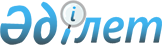 2017 жылға арналған асыл тұқымды мал шаруашылығын дамытуды, мал шаруашылығының өнімділігін және өнім сапасын арттыруды субсидиялау бағыттары бойынша нормативтер мен субсидиялар көлемдерін бекіту туралы
					
			Мерзімі біткен
			
			
		
					Қостанай облысы әкімдігінің 2017 жылғы 28 наурыздағы № 152 қаулысы. Қостанай облысының Әділет департаментінде 2017 жылғы 19 сәуірде № 7003 болып тіркелді. Мерзімі өткендіктен қолданыс тоқтатылды
      "Қазақстан Республикасындағы жергілікті мемлекеттік басқару және өзін-өзі басқару туралы" 2001 жылғы 23 қаңтардағы Қазақстан Республикасы Заңының 27-бабына, Қазақстан Республикасы Премьер-Министрінің орынбасары Қазақстан Республикасы Ауыл шаруашылығы министрінің 2017 жылғы 27 қаңтардағы № 30 "Асыл тұқымды мал шаруашылығын дамытуды, мал шаруашылығының өнімділігін және өнім сапасын арттыруды субсидиялау қағидаларын бекіту туралы" бұйрығына (Нормативтік құқықтық актілерді мемлекеттік тіркеу тізілімінде № 14813 болып тіркелген) сәйкес Қостанай облысының әкімдігі ҚАУЛЫ ЕТЕДІ:
      1. Мыналар:
      1) Осы қаулының 1-қосымшасына сәйкес субсидиялар нормативтері;
      2) Осы қаулының 2-қосымшасына сәйкес 2017 жылға арналған асыл тұқымды мал шаруашылығын дамытуды, мал шаруашылығының өнімділігін және өнім сапасын арттыруды субсидиялау бағыттары бойынша субсидиялар көлемдері бекітілсін.
      2. Күші жойылды деп танылсын:
      1) Қостанай облысы әкімдігінің 2016 жылғы 23 мамырдағы № 242 "Шаруа (фермерлік), жеке қосалқы шаруашылықтарда және өндірістік кооперативтерде ірі қара малдың аналық мал басын қолдан ұрықтандыру жөніндегі шығындарды 100%-ға дейін өтеуді субсидиялау бағыты бойынша субсидиялар нормативін, сондай-ақ өлшемдері мен талаптарын бекіту туралы" қаулысы (Нормативтік құқықтық актілерді мемлекеттік тіркеу тізілімінде № 6448 болып тіркелген, 2016 жылғы 18 маусымда "Костанайские новости" газетінде жарияланған);
      2) Қостанай облысы әкімдігінің 2017 жылғы 20 қаңтардағы № 24 "2017 жылға арналған асыл тұқымды мал шаруашылығын дамытуды, мал шаруашылығының өнімділігін және өнім сапасын арттыруды субсидиялау бағыттары бойынша субсидиялар көлемдерін бекіту туралы" қаулысы (Нормативтік құқықтық актілерді мемлекеттік тіркеу тізілімінде № 6820 болып тіркелген, 2017 жылғы 3 ақпанда Қазақстан Республикасы нормативтік құқықтық актілерінің эталондық бақылау банкінде жарияланған).
      3. Осы қаулының орындалуын бақылау Қостанай облысы әкімінің жетекшілік ететін орынбасарына жүктелсін.
      4. Осы қаулы алғашқы ресми жарияланған күнінен кейін қолданысқа енгізіледі. Субсидиялардың нормативтері 2017 жылға арналған асыл тұқымды мал шаруашылығын дамытуды, мал шаруашылығының өнімділігін және өнім сапасын арттыруды субсидиялау бағыттарындағы субсидиялар көлемдері
      Ескерту. 2-қосымша жаңа редакцияда – Қостанай облысы әкімдігінің 13.12.2017 № 630 қаулысымен (алғашқы ресми жарияланған күнінен кейін қолданысқа енгізіледі және 2017 жылғы 1 маусымнан бастап туындаған қатынастарға таратылады).
					© 2012. Қазақстан Республикасы Әділет министрлігінің «Қазақстан Республикасының Заңнама және құқықтық ақпарат институты» ШЖҚ РМК
				
      Қостанайоблысының әкімі

А. Мұхамбетов
Әкімдіктің
2017 жылғы 28 наурыздағы
№ 152 қаулысына 1-қосымша
№
Субсидиялау бағыты
Өлшем бірлігі
1 бірлікке арналған субсидиялар нормативтері, теңге
Мал шаруашылығы
Мал шаруашылығы
Мал шаруашылығы
Мал шаруашылығы
1.
Жеке қосалқы шаруашылықтарда және ауыл шаруашылығы кооперативтерінде ірі қара малдың аналық басын қолдан ұрықтандыруды ұйымдастыру
бас
6292
Жылқы шаруашылығы
Жылқы шаруашылығы
Жылқы шаруашылығы
Жылқы шаруашылығы
2.
Бие сүтін өндіру және қайта өңдеу құнын арзандату
килограмм
191
3.
Жылқы етін өндіру құнын арзандату
килограмм
322Әкімдіктің
2017 жылғы 28 наурыздағы
№ 152 2-қосымша
№
Субсидиялау бағыты
Өлшем бірлігі
Субсидияланатын көлем
Субсидиялар сомасы, теңге
1
2
3
4
5
Етті мал шаруашылығы
Етті мал шаруашылығы
Етті мал шаруашылығы
Етті мал шаруашылығы
Етті мал шаруашылығы
1.
Асыл тұқымдық және селекциялық жұмыс жүргізу
Асыл тұқымдық және селекциялық жұмыс жүргізу
Асыл тұқымдық және селекциялық жұмыс жүргізу
Асыл тұқымдық және селекциялық жұмыс жүргізу
1.1
Тауарлық аналық бас
Тауарлық аналық бас
Тауарлық аналық бас
Тауарлық аналық бас
1)
Базалық норматив
бас
52 370
523 700 000
2)
Қосымша норматив:
2)
80%-дан бастап (қоса алғанда) төл беру шығымы
бас
14 260
114 080 000
2)
60%-дан бастап (қоса алғанда) төл беру шығымы
бас
4 945
29 670 000
1.2
Асыл тұқымды аналық бас
Асыл тұқымды аналық бас
Асыл тұқымды аналық бас
Асыл тұқымды аналық бас
1)
Базалық норматив
бас
19 275
192 750 000
2)
Қосымша норматив:
2)
80%-дан бастап (қоса алғанда) төл беру шығымы
бас
7 587
151 740 000
2)
70%-дан бастап (қоса алғанда) төл беру шығымы
бас
2 215
33 225 000
2.
Асыл тұқымды ірі қара мал сатып алу
бас
2 525
356 207 536
Барлығы
Барлығы
Барлығы
Барлығы
1 401 372 536
Сүтті және сүтті-етті мал шаруашылығы
Сүтті және сүтті-етті мал шаруашылығы
Сүтті және сүтті-етті мал шаруашылығы
Сүтті және сүтті-етті мал шаруашылығы
Сүтті және сүтті-етті мал шаруашылығы
1.
Селекциялық және асыл тұқымдық жұмыс жүргізу
Селекциялық және асыл тұқымдық жұмыс жүргізу
Селекциялық және асыл тұқымдық жұмыс жүргізу
Селекциялық және асыл тұқымдық жұмыс жүргізу
1.1
Асыл тұқымды аналық бас
Асыл тұқымды аналық бас
Асыл тұқымды аналық бас
Асыл тұқымды аналық бас
1)
Базалық норматив
бас
14 881
148 810 000
2)
Қосымша норматив:
2)
70%-дан бастап (қоса алғанда) төл беру шығымы
бас
5 369
107 380 000
2.
Асыл тұқымды ірі қара мал сатып алу
Асыл тұқымды ірі қара мал сатып алу
Асыл тұқымды ірі қара мал сатып алу
Асыл тұқымды ірі қара мал сатып алу
1)
отандық шаруашылықтардың асыл тұқымды ірі қара малы
бас
101
16 419 000
3.
Сүт өндіру мен дайындаудың құнын арзандату:
Сүт өндіру мен дайындаудың құнын арзандату:
Сүт өндіру мен дайындаудың құнын арзандату:
Сүт өндіру мен дайындаудың құнын арзандату:
1)
бағымдағы мал басы 400 бастан басталатын шаруашылық
килограмм
39 397 983
984 949 575
2)
бағымдағы мал басы 50 бастан басталатын шаруашылық
килограмм
15 893 780
240 583 130
3)
ауыл шаруашылығы кооперативтері
килограмм
10 734 727
107 347 270
Барлығы
Барлығы
Барлығы
Барлығы
1 605 488 975
Мал шаруашылығы
Мал шаруашылығы
Мал шаруашылығы
Мал шаруашылығы
Мал шаруашылығы
1.
Бұқашықтарды бордақылау шығындарын арзандату
Бұқашықтарды бордақылау шығындарын арзандату
Бұқашықтарды бордақылау шығындарын арзандату
Бұқашықтарды бордақылау шығындарын арзандату
1)
нақты бордақыланғаны 3000 бастан бастап
бас
2 511
112 995 000
2)
нақты бордақыланғаны 2000 бастан бастап
бас
896
31 347 023
3)
нақты бордақыланғаны 1500 бастан бастап
бас
596
17 880 000
4)
нақты бордақыланғаны 100 бастан бастап
бас
3 078
61 558 000
5)
ауыл шаруашылығы кооперативтері үшін
бас
10
200 000
2.
Жеке қосалқы шаруашылықтарда және ауыл шаруашылығы кооперативтерінде сондай-ақ, қойдың қаракөл тұқымдарын өсірумен айналысатын шаруа (фермер) қожалықтарында ірі қара малдың аналық басын қолдан ұрықтандыруды ұйымдастыру
бас
6 197
38 991 524
3.
Қоғамдық және тауарлы табындарда етті, сүтті және сүтті-етті тұқымдардың асыл тұқымды тұқымдық бұқаларын күтіп-бағу
бас
467
46 700 000
Барлығы
Барлығы
Барлығы
Барлығы
309 671 547
Етті құс шаруашылығы
Етті құс шаруашылығы
Етті құс шаруашылығы
Етті құс шаруашылығы
Етті құс шаруашылығы
1.
Құс (бройлер) етін өндіру құнын арзандату
Құс (бройлер) етін өндіру құнын арзандату
Құс (бройлер) етін өндіру құнын арзандату
Құс (бройлер) етін өндіру құнын арзандату
1)
1000 тоннадан басталатын нақты өндіріс
килограмм
3 414 062
170 703 100
Жұмыртқалы құс шаруашылығы
Жұмыртқалы құс шаруашылығы
Жұмыртқалы құс шаруашылығы
Жұмыртқалы құс шаруашылығы
Жұмыртқалы құс шаруашылығы
1.
Тағамдық жұмыртқа өндіру құнын арзандату:
Тағамдық жұмыртқа өндіру құнын арзандату:
Тағамдық жұмыртқа өндіру құнын арзандату:
Тағамдық жұмыртқа өндіру құнын арзандату:
1)
200 миллион данадан басталатын нақты өндіріс
дана
256 320 418
768 961 254
2)
100 миллион данадан басталатын нақты өндіріс
дана
75 872 104
189 680 260
3)
50 миллион данадан басталатын нақты өндіріс
дана
59 063 307
129 939 275
Барлығы
Барлығы
Барлығы
Барлығы
1 088 580 789
Шошқа шаруашылығы
Шошқа шаруашылығы
Шошқа шаруашылығы
Шошқа шаруашылығы
Шошқа шаруашылығы
1.
Асыл тұқымды шошқалар сатып алу
бас
20
1 020 720
2.
Шошқа еті өндіру құнын арзандату
Шошқа еті өндіру құнын арзандату
Шошқа еті өндіру құнын арзандату
Шошқа еті өндіру құнын арзандату
1)
нақты бордақыланғаны 3000 бастан бастап
килограмм
391 972
39 197 200
2)
нақты бордақыланғаны 2000 бастан бастап
килограмм
146 061
12 415 185
Барлығы
Барлығы
Барлығы
Барлығы
52 633 105
Қой шаруашылығы
Қой шаруашылығы
Қой шаруашылығы
Қой шаруашылығы
Қой шаруашылығы
1.
Селекциялық және асыл тұқымдық жұмыс жүргізу
Селекциялық және асыл тұқымдық жұмыс жүргізу
Селекциялық және асыл тұқымдық жұмыс жүргізу
Селекциялық және асыл тұқымдық жұмыс жүргізу
1)
асыл тұқымды қойлардың аналық басы
бас
374
935 000
2)
тауарлы қойлардың аналық мал басы
бас
4 390
6 585 000
2.
Асыл тұқымды қойлар сатып алу
Асыл тұқымды қойлар сатып алу
Асыл тұқымды қойлар сатып алу
Асыл тұқымды қойлар сатып алу
1)
тұсақтар
бас
47
376 000
2)
тұқымдық қошқарлар
бас
302
3 726 250
Барлығы
Барлығы
Барлығы
Барлығы
11 622 250
Жылқы шаруашылығы
Жылқы шаруашылығы
Жылқы шаруашылығы
Жылқы шаруашылығы
Жылқы шаруашылығы
1.
Асыл тұқымды айғырлар сатып алу
бас
58
5 800 000
2.
Асыл тұқымды аналық бас сатып алу
бас
48
1 920 000
3.
Бие сүтін өндіру және қайта өңдеу құнын арзандату, оның ішінде ауыл шаруашылығы кооперативтері үшін
килограмм
10 232
1 954 312
4.
Жылқы еті өндіру құнын арзандату
килограмм
22 148
7 131 656
Барлығы
Барлығы
Барлығы
Барлығы
16 805 968
Жиыны
Жиыны
Жиыны
Жиыны
4 656 878 270